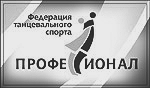 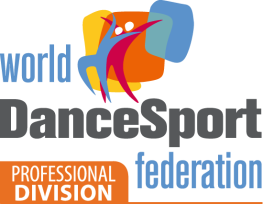 ЗАЯВКА на участие в экзаменационном конгрессеспортсменов-профессионалов ФТСП1 июня 2017 года.С условиями и требованиями прохождения квалификационного экзамена ознакомлен (-а).Дата «_____» __________ 2017 г.		Подпись __________________1.Ф.И.О. кандидата2.Город3.Программа4.Квалификационный уровень5. Примечания